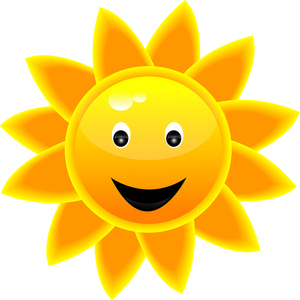 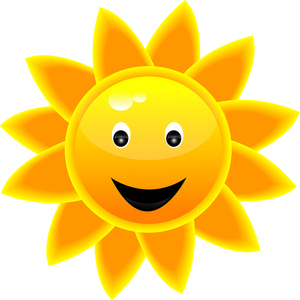 May 1, 2013Dear Cameron,It is an honor to write to you. I am the owner of an After School Program in Hoboken, NJ. I learned about your story through CNN and I was so touchedthat a young man as yourself had such a big heart. That day I had a meeting with my staff and we decided to share your storywith our students that range from the ages of 4-10 years of age. We alldecided that You Are The True Meaning Of The Word, “HERO”. We hope your story touches others as it did us.May God Continue To Bless You and Your Family.Robert J. MosleyDirector/Owner